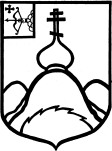 АДМИНИСТРАЦИЯ  МАРОМИЦКОГО СЕЛЬСКОГО ПОСЕЛЕНИЯРАСПОРЯЖЕНИЕ05.02.2019                                                                                        № 16п. МаромицаО создании   комиссии  по организации и проведению проверок при осуществлении муниципального жилищного  контроля на территории Маромицкого сельского поселения  Опаринского района Кировской области	В целях организации и осуществления муниципального контроля на территории Маромицкого сельского поселения в соответствии с административным  регламентом по исполнению муниципальной функции «Организация и проведение проверок при осуществлении муниципального жилищного  контроля на территории Маромицкого сельского поселения  Опаринского района Кировской области» утвержденного постановлением администрации Маромицкого сельского поселения от 032.03.2017 №16 1. Утвердить состав  комиссии по организации и проведению проверок при осуществлении муниципального жилищного  контроля на территории Маромицкого сельского поселения  Опаринского района Кировской области. Прилагается.2. Контроль  за выполнением  настоящего  распоряжения оставляю за собой.Глава администрацииМаромицкого сельского поселения	                          	            Ю.А.Перевязкин                                                                                                                                                                                                                                                                                      УТВЕРЖДЕНРаспоряжением  администрации Маромицкого сельского поселения от  05.02.2019  № 16СОСТАВ  комиссии по организации и проведению проверок при осуществлении муниципального жилищного  контроля на территории Маромицкого сельского поселения  Опаринского района Кировской областиПЕРЕВЯЗКИНЮрий Алексеевич-глава администрации Маромицкого сельского поселения, председатель комиссииЛЯПУНОВА Елена Васильевна -Заместитель главы администрации Маромицкого сельского поселения, секретарь комиссииЛазарева Фирая КамиловнаСпециалист 1 категории  администрации Маромицкого сельского поселения